БОЙОРОK                                                                              РАСПОРЯЖЕНИЕ11 январь 2021 йыл                    № 2-р                                  11 января 2021 годаОб утверждении плана графиказакупок товаров, работ, услуг дляобеспечения муниципальных нужд на 2021 год	В соответствии с частью 7 статьи 16 Федерального закона от 21 июля 2005 года № 94-ФЗ «О размещении заказов на поставки товаров, выполнение работ, оказание услуг для государственных и муниципальных нужд» (Собрание законодательства Российской Федерации, 2005 № 30 ст.3105; 2007 № 31 ст.4015; 2010 № 19 ст.2291; 2011 № 29 ст.4291, № 50 ст.7360), постановления главы сельского поселения Ирсаевский  сельсовет от 18 марта 2015 года № 30 «Об утверждении порядка размещения на официальном сайте планов-графиков размещения заказов на поставки товаров, выполнение работ, оказание услуг для нужд сельского поселения», руководствуясь Уставом сельского поселения Ирсаевский сельсовет:Утвердить план-график закупок товаров, работ, услуг для обеспечения муниципальных нужд на 2021 год.2. Муниципальному казенному учреждению «Централизованная бухгалтерия сельских поселений муниципального района Мишкинский район Республики Башкортостан» (по согласованию) разместить план - график закупок товаров, работ, услуг для обеспечения муниципальных нужд на 2021 год на официальном сайте сети интернет до 1 февраля 2021 года.3. Контроль исполнения настоящего распоряжения оставляю за собой.         Глава сельского поселения                       С.В. Хазиев    БАШҠОРТОСТАН РЕСПУБЛИКАҺЫМИШКӘ  РАЙОНЫМУНИЦИПАЛЬ РАЙОНЫНЫҢИРСАЙ АУЫЛ СОВЕТЫАУЫЛ БИЛӘМӘҺЕХАКИМИӘТЕ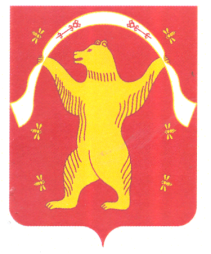 РЕСПУБЛИКА БАШКОРТОСТАНАДМИНИСТРАЦИЯСЕЛЬСКОГО ПОСЕЛЕНИЯИРСАЕВСКИЙ СЕЛЬСОВЕТМУНИЦИПАЛЬНОГО РАЙОНАМИШКИНСКИЙ РАЙОН